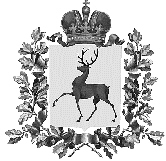 СОВЕТ ДЕПУТАТОВ ГОРОДСКОГО ОКРУГА НАВАШИНСКИЙНИЖЕГОРОДСКОЙ ОБЛАСТИРЕШЕНИЕ26 мая 2022                                                                                                          № 169В соответствии с требованиями Федеральных законов от 30.12.2021                      №478-ФЗ и от 14.03.2022 №58-ФЗ «О внесении изменений в отдельные законодательные акты Российской Федерации», Совет депутатов РЕШИЛ:1.	Внести в Порядок проведения общественных обсуждений, публичных слушаний по проектам генеральных планов, проектам правил землепользования и застройки, проектам планировки территории, проектам межевания территории, проектам правил благоустройства территорий, проектам решений о предоставлении разрешения на условно разрешенный вид использования земельного участка или объекта капитального строительства, проектам решений о предоставлении разрешения на отклонение от предельных параметров разрешенного строительства, реконструкции объектов капитального строительства, утвержденный решением Совета депутатов городского округа Навашинский Нижегородской области от 28.06.2018 №363 (в редакции решений от 31.10.2019 №467, от 15.05.2020 №502, от 24.12.2021 №145)  (далее - Порядок), следующие изменения: 1.1. В наименовании и по тексту документа слова «Порядок проведения общественных обсуждений, публичных слушаний по проектам генеральных планов, проектам правил землепользования и застройки, проектам планировки территории, проектам межевания территории, проектам правил благоустройства территорий, проектам решений о предоставлении разрешения на условно разрешенный вид использования земельного участка или объекта капитального строительства, проектам решений о предоставлении разрешения на отклонение от предельных параметров разрешенного строительства, реконструкции объектов капитального строительства» заменить на слова «Порядок проведения общественных обсуждений, публичных слушаний по проектам генеральных планов, проектам правил землепользования и застройки, проектам планировки территории, проектам межевания территории, проектам правил благоустройства территорий, проектам решений о предоставлении разрешения на условно разрешенный вид использования земельного участка или объекта капитального строительства, проектам решений о предоставлении разрешения на отклонение от предельных параметров разрешенного строительства, реконструкции объектов капитального строительства, проектам схем расположения земельного участка, на котором расположен многоквартирный дом и иные входящие в состав такого дома объекты недвижимого имущества» в соответствующем падеже.1.2. Дополнить пункт 38 Порядка подпунктом 8 следующего содержания:     «8) по проектам схем расположения земельного участка, на котором расположен многоквартирный дом и иные входящие в состав такого дома объекты недвижимого имущества - не менее одного и не более трех месяцев.»;     1.3. Дополнить пункт 38 Порядка абзацами 10-15 следующего содержания:     «В 2022 году при осуществлении градостроительной деятельности устанавливаются следующие особенности     1) срок проведения общественных обсуждений или публичных слушаний по проектам генеральных планов, проектам правил землепользования и застройки, проектам планировки территории, проектам межевания территории, проектам, предусматривающим внесение изменений в один из указанных утвержденных документов, с момента оповещения жителей муниципального образования о проведении таких общественных обсуждений или публичных слушаний до дня опубликования заключения о результатах общественных обсуждений или публичных слушаний не может превышать один месяц. При этом нормативными правовыми актами Правительства Российской Федерации, высших исполнительных органов государственной власти субъектов Российской Федерации наряду со случаями, предусмотренными законодательством о градостроительной деятельности, могут быть установлены случаи утверждения указанных проектов, внесения изменений в указанные проекты без проведения общественных обсуждений или публичных слушаний; 2) подготовка проектов изменений в генеральный план городского округа, изменений в правила землепользования и застройки может осуществляться одновременно с разработкой документации по планировке территории, в этом случае проведение общественных обсуждений или публичных слушаний по всем таким проектам осуществляется одновременно;2) по проектам генеральных планов городских округов, подготовленным применительно к отдельным населенным пунктам, входящим в состав городского округа, к территории за границами населенных пунктов, и по проектам документов о внесении изменений в утвержденные генеральные планы, подготовленным применительно к отдельным населенным пунктам, к территории за границами населенных пунктов, общественные обсуждения или публичные слушания проводятся только:а) в населенном пункте, в отношении которого подготовлен проект документа о внесении изменений в генеральный план;б) в ближайшем населенном пункте с участием правообладателей земельных участков, имеющих общую границу с таким населенным пунктом, и (или) расположенных на них объектов капитального строительства, а также правообладателей помещений, являющихся частью указанных объектов капитального строительства;3) в случае подготовки изменений в правила землепользования и застройки общественные обсуждения или публичные слушания по проектам документов о внесении изменений в правила землепользования и застройки проводятся в границах населенного пункта, в отношении которого подготовлены такие изменения, а в случае подготовки изменений в правила землепользования и застройки в отношении территории за границами населенных пунктов - в границах ближайшего населенного пункта с участием правообладателей земельных участков, имеющих общую границу с таким населенным пунктом, и (или) расположенных на них объектов капитального строительства, а также правообладателей помещений, являющихся частью указанных объектов капитального строительства.2.	Настоящее решение вступает в силу с момента его принятия за исключением пунктов 1.1 и 1.2. Действие изменений, указанных в пунктах 1.1 и 1.2, распространяется на правоотношения, возникающие с 01.09.2022. 3.	Настоящее решение подлежит официальному опубликованию.О внесении изменений в Порядок проведения общественных  обсуждений, публичных слушаний по проектам  генеральных планов, проектам правил землепользования и застройки, проектам планировки территории, проектам  межевания территории, проектам правил благоустройства  территорий, проектам решений о предоставлении разрешения  на условно разрешенный вид использования земельного участка или объекта капитального строительства, проектам решений о предоставлении разрешения на отклонение от предельных параметров разрешенного строительства, реконструкции объектов капитального строительства, утвержденный решением Совета депутатов городского округа Навашинский Нижегородской области от 28.06.2018 №363Председатель Совета депутатов                                В.А. Бандин                                      Глава местного самоуправления                                                 Т.А. Берсенева